Recaudación de Fondos para Porristas de FRMA  Mike and Denise’s  Sábado 14 de Diciembre  de 11 am a medianoche¡Únase a las porristas de FRMA para pasar un día de diversión y comida en Mike & Denise's! Compre cualquier alimento elSabado 14 de Diciembre y presente este folleto. ¡Por cada volante presentado, el 20% de la compra de alimentos se donará al equipo de porristas de IESA! ¡Cene y vea el juego en uno de los 40 televisores u ordene para llevar y disfrute su comida en casa! ¡Ideal para fiestas también! ¡Gracias por su apoyo!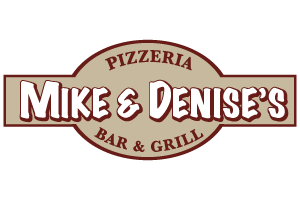 Recaudación de Fondos para Porristas de FRMA  Mike and Denise’s  Sábado 14 de Diciembre de 11 am a medianoche¡Únase a las porristas de FRMA para pasar un día de diversión y comida en Mike & Denise's! Compre cualquier alimento elSabado 14 de Diciembre y presente este folleto. ¡Por cada volante presentado, el 20% de la compra de alimentos se donará al equipo de porristas de IESA! ¡Cene y vea el juego en uno de los 40 televisores u ordene para llevar y disfrute su comida en casa! ¡Ideal para fiestas también! ¡Gracias por su apoyo!Recaudación de Fondos para Porristas de FRMA  Mike and Denise’s  Sábado 14 de Diciembre  de 11 am a medianoche ¡Únase a las porristas de FRMA para pasar un día de diversión y comida en Mike & Denise's! Compre cualquier alimento el Sábado 14 de Diciembre y presente este folleto. ¡Por cada volante presentado, el 20% de la compra de alimentos se donará al equipo de porristas de IESA! ¡Cene y vea el juego en uno de los 40 televisores u ordene para llevar y disfrute su comida en casa! ¡Ideal para fiestas también!  ¡Gracias por su apoyo! Recaudación de Fondos para Porristas de FRMA  Mike and Denise’s  Sábado 14 de Diciembre  de 11 am a medianoche¡Únase a las porristas de FRMA para pasar un día de diversión y comida en Mike & Denise's! Compre cualquier alimento el Sábado 14 de Diciembre y presente este folleto. ¡Por cada volante presentado, el 20% de la compra de alimentos se donará al equipo de porristas de IESA! ¡Cene y vea el juego en uno de los 40 televisores u ordene para llevar y disfrute su comida en casa! ¡Ideal para fiestas también!  ¡Gracias por su apoyo!